NOM : ………………………………….	Prénom : ……………………….Adresse mail : ………………………..	Mobile : …………………………NOM élève : …………………………..	Prénom élève : ………………..	Classe : …………….Je souhaite : 	Être parent délégué titulaire ou suppléant (1) au conseil de classe, classe(s) : ….………………..En tant que délégué FCPE représentants les parents d'élèves, je m'engage :
à représenter toutes les familles de la classe,à m'assurer que les familles aient mes coordonnées pour pouvoir me contacter tout au long de l'année,à relayer toutes les questions qui m'auront été transmises sous couvert d'anonymat sans aucun jugement de valeur, même si la réponse me semble évidente...,à apporter toutes les réponses qui m'auront été données par le biais du compte-rendu aux familles,à rédiger un compte-rendu détaillé à chaque conseil de classe et à le transmettre dans les délais les plus courts aux parents et au Bureau à info@fcpe-st-sernin.fr,à assurer concertation et une rotation sur les conseils des 3 trimestres, entre  délégués FCPE  désignés  titulaires et suppléants,à signaler systématiquement à l'établissement tous les problèmes rencontrés,à rechercher systématiquement une solution aux problèmes dans la concertation,à être un médiateur, un relais entre les familles et l'établissement,à participer, selon mes disponibilités, aux réunions du conseil local.J'ai bien conscience que :la confidentialité de propos tenus lors de certaines entrevues est une exigence absolue et je m'interdis strictement la communication sur les réseaux sociaux,lorsque je suis dans mon rôle de représentant, mes positions, mes choix seront dictés par l'intérêt général et en aucun cas mon intérêt personnel et ceci toujours dans le respect des valeurs de la FCPE : laïcité, gratuité, égalité, réussite de tous les enfants selon leurs souhaits et aptitudes. 	Je déclare avoir lu et accepté la charte du représentant des parents FCPE du lycée Saint-Sernin ci-dessus.
Fait à …………………………………, le …………………….	SignatureRayer  la mention inutile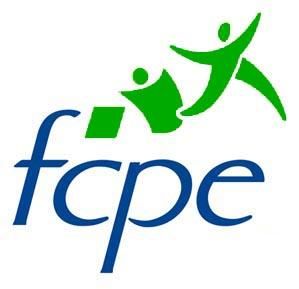 Fédération des Conseils de Parents d’ElèvesConseil Local FCPE du Lycée Saint-Sernin3, Place Saint-Sernin – 31000 TOULOUSEE-mail : info@fcpe-st-sernin.fr  Mobile : 06 32 18 79 39Site : http://www.fcpe-st-sernin.fr CANDIDATURE AU POSTE DE PARENT DÉLÉGUÉ
AUX CONSEILS DE CLASSE2015-2016CHARTE DU REPRESENTANT DES PARENTS FCPE DU LYCEE SAINT-SERNIN
